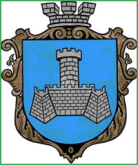 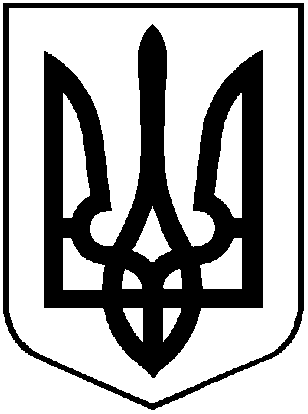 УКРАЇНАХМІЛЬНИЦЬКА МІСЬКА РАДАВІННИЦЬКОЇ ОБЛАСТІВиконавчий комітетР І Ш Е Н Н Явід “___” _______ 2023р.                                                                  №____Про розгляд заяви гр.Снігур Ганни МакарівниРозглянувши заяву із додатками гр. Снігур Ганни Макарівни щодо видачі дублікату свідоцтва про право власності на житло, згідно Порядку видачі дублікатів свідоцтв про право власності на об’єкти нерухомого майна, відмінні від земельної ділянки, у разі втрати, крадіжки або пошкодження оригіналу документа та виправлення відомостей, внесених до свідоцтв на право власності помилково, затвердженого рішенням виконавчого комітету Хмільницької міської ради від 23.05.2019р. №207, відповідно до Закону України «Про державну реєстрацію речових прав на нерухоме майно та їх обтяжень», керуючись п.б пп. 10 ст. 30, ст. 59 Закону України «Про місцеве самоврядування в Україні», виконавчий комітет Хмільницької міської радиВ И Р І Ш И В :1.Видати дублікат свідоцтва про право власності на житло №2886 виданого 19 жовтня 1999 року (співвласники квартири гр.Снігур Ганна Макарівна та гр. Базь Наталія Миколаївна), що складається з трикімнатної квартири, загальною площею 58,0 кв.м. та розташована за адресою: Вінницька область, місто Хмільник, вулиця Столярчука, будинок 31(33) квартира 8, співвласнику квартири гр. Снігур Ганні Макарівні у зв’язку із втратою оригіналу документа.Підстава: заява із додатками гр. Снігур Г.М. від 18.07.2023 року, публікація в газеті.2. Заявнику:- зареєструвати дублікат свідоцтва про право власності на житло відповідно до  чинного законодавства України.3. Управлінню «Центр надання адміністративних послуг» Хмільницької міської ради видати заявнику чи особі, яка діє від її імені, копію цього рішення та дублікати свідоцтва на право особистої власності на житло, під підпис або направити листом з повідомленням про вручення.Міський голова							Микола ЮРЧИШИН